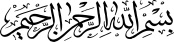  موفق باشيد  تکمیلی غیرحضوریتکمیلی غیرحضوریامتحانات پایانی -  نيمسال دوم  95 ـ  94 امتحانات پایانی -  نيمسال دوم  95 ـ  94 امتحانات پایانی -  نيمسال دوم  95 ـ  94 امتحانات پایانی -  نيمسال دوم  95 ـ  94 امتحانات پایانی -  نيمسال دوم  95 ـ  94 رشته: رشته: تفسیرتفسیر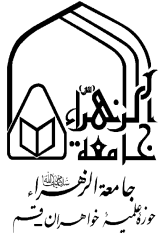 نام درس  :متون عربی معاصر 2متون عربی معاصر 2متون عربی معاصر 2متون عربی معاصر 2کد درس :کد درس :کد درس :864104486410448641044تاریخ امتحان  :31/4/9531/4/95ساعت برگزاری :1616مدت پاسخگویی :مدت پاسخگویی :مدت پاسخگویی :مدت پاسخگویی :90 دقیقهنـام نـام نام خانوادگینام خانوادگینام پدرکد تحصیلیکد تحصیلیکد تحصیلینام استان محل آزمون نام استان محل آزمون نمره برگهنمره برگهتـوجه قبل از شروع به پاسخگویی سوالات حتما مشخصات فردی، کد تحصیلی و نام محل آزمون خود را به صورت دقیق بنویسید. برای پاسخگویی به سوالات ترتیب پاسخگویی رعایت شود تا اساتید محترم زمان تصحیح، دچار مشکل نگردند. قبل از شروع به پاسخگویی سوالات حتما مشخصات فردی، کد تحصیلی و نام محل آزمون خود را به صورت دقیق بنویسید. برای پاسخگویی به سوالات ترتیب پاسخگویی رعایت شود تا اساتید محترم زمان تصحیح، دچار مشکل نگردند. قبل از شروع به پاسخگویی سوالات حتما مشخصات فردی، کد تحصیلی و نام محل آزمون خود را به صورت دقیق بنویسید. برای پاسخگویی به سوالات ترتیب پاسخگویی رعایت شود تا اساتید محترم زمان تصحیح، دچار مشکل نگردند. قبل از شروع به پاسخگویی سوالات حتما مشخصات فردی، کد تحصیلی و نام محل آزمون خود را به صورت دقیق بنویسید. برای پاسخگویی به سوالات ترتیب پاسخگویی رعایت شود تا اساتید محترم زمان تصحیح، دچار مشکل نگردند. قبل از شروع به پاسخگویی سوالات حتما مشخصات فردی، کد تحصیلی و نام محل آزمون خود را به صورت دقیق بنویسید. برای پاسخگویی به سوالات ترتیب پاسخگویی رعایت شود تا اساتید محترم زمان تصحیح، دچار مشکل نگردند. قبل از شروع به پاسخگویی سوالات حتما مشخصات فردی، کد تحصیلی و نام محل آزمون خود را به صورت دقیق بنویسید. برای پاسخگویی به سوالات ترتیب پاسخگویی رعایت شود تا اساتید محترم زمان تصحیح، دچار مشکل نگردند. قبل از شروع به پاسخگویی سوالات حتما مشخصات فردی، کد تحصیلی و نام محل آزمون خود را به صورت دقیق بنویسید. برای پاسخگویی به سوالات ترتیب پاسخگویی رعایت شود تا اساتید محترم زمان تصحیح، دچار مشکل نگردند. قبل از شروع به پاسخگویی سوالات حتما مشخصات فردی، کد تحصیلی و نام محل آزمون خود را به صورت دقیق بنویسید. برای پاسخگویی به سوالات ترتیب پاسخگویی رعایت شود تا اساتید محترم زمان تصحیح، دچار مشکل نگردند. قبل از شروع به پاسخگویی سوالات حتما مشخصات فردی، کد تحصیلی و نام محل آزمون خود را به صورت دقیق بنویسید. برای پاسخگویی به سوالات ترتیب پاسخگویی رعایت شود تا اساتید محترم زمان تصحیح، دچار مشکل نگردند. قبل از شروع به پاسخگویی سوالات حتما مشخصات فردی، کد تحصیلی و نام محل آزمون خود را به صورت دقیق بنویسید. برای پاسخگویی به سوالات ترتیب پاسخگویی رعایت شود تا اساتید محترم زمان تصحیح، دچار مشکل نگردند.عبارت های زیر را گویا و روان ترجمه کنید. القرآن الکریم یعتبر اول کتاب کشف عن القوانین التاریخیه و اکد علیها و قاوم النظرة العفویة او النظرة الغیبیة المجردة لتفسیر الاحداث.  (1نمره )و هذا یفسر لنا لماذا حذف الفکر المارکسی من منهاج المدرسی بعد ما کان الدرس الاساسی فی المدارس السوفیاتیه و بعد ما کان الحزب الشیوعی تعتبر المنهاج الذی تعقد علیه الامال.  ( 5/1 نمره ) کل هذا ادی الی وجود الحکومات الدکتاتوریه الرهیبه و التی کانت نهایتها فی المعسکر الشرقی علی ید الشعوب فیه. (1 نمره ) و لیت السید الصدر کان حیا معنا و رای کیف اصبحت معجزه الجنه التی وعدونا جهنم و کیف اصبحت هذه الشعوب تعانی الفقر و البؤس و الضّیاع و التشتت.  ( 5/1 نمره ) ربما استهلکنا زمنا طویلا من التخلف کان یخیل للانسان فیه انه بمقدار ما یقترب من العقلانیه اکثر فانه یبتعد عن الدین اکثر و بمقدار ما ینفتح علی العلم اکثر فانه یبتعد عن الغیب اکثر.   ( 5/1 نمره ) ان الاسلام یرفض التقلید ، فانت ترید ان تعیش قناعاتک او تکوّن قناعاتک او تحرّک قناعاتک فی الواقع. ( 1 نمره )ان مسالة البرهان التی تعنی الدلیل الذی یسند الفکره و الذی ترتکز علیه الفکره تعتبر اساسا لرفض ای فکر او لقبول فکر اخر.  ( 1 نمره ) نحن عندما ندرس حرکه الاسلام فی حرکه المسلمین فاننا نجد ان المجتمع الاسلامی قد استطاع فی مدی اقل من مئه سنه ان یاخذ باسباب المعرفه و باسباب العلم و ان ینطلق فی خط التجربه و فی خط الجدال.  ( 5/1 نمره ) معنای واژه های مشخص شده در هر عبارت را بیان کنید. ( هر واژه 5/. نمره ) ( ترجمه عبارت لازم نیست.)  الف)إننا نلاحظ ان هناک( ترکیزا ) علی الجانب التجریبی الذی ( یرصد ) الظاهره لیستنتج منها ب) الطریقه العقلیه هی الطریقه الفلسفیه التی ( یحلق ) الانسان فیها فی عالم العقل من دون ان ( یلاحق ) مفردات الواقع. ج) ما ذا تفعل الحکومات امام ( المواطنین ) الذین یتمردون علی النظام ؟ انها تواجههم ( بالعنف ) اذا لم ینفع الرفق.د) لکن ( الفترة الزمنیة ) التی یمکن بها ( تحدی ) القانون التاریخی تتناسب مع السرعه التاریخیه.ه) و بذلک اخذ الافراد ( یتقاعسون ) عن القیام بوظائفهم و النشاط فی عملهم و یتهربون من ( واجباتهم الاجتماعیه ).   